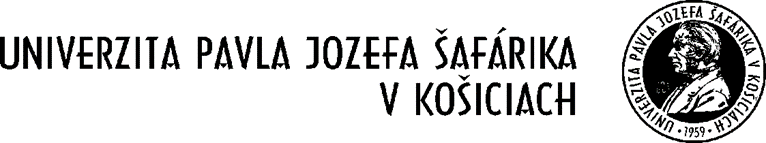 Príloha č. 3Súhlas dotknutej osobyv zmysle  nariadenia Európskeho parlamentu a Rady EÚ č. 2016/679 z 27. apríla 2016 o ochrane fyzických osôb pri spracúvaní osobných údajov a o voľnom pohybe takýchto údajov, ktorým sa zrušuje smernica č. 95/46/ES (všeobecné nariadenie o ochrane údajov ) (ďalej len „GDPR“),podpísaný (á)	……………………………………………………………….,(titul, meno, priezvisko)narodený (á)		………………………………………………………………, bytom			………………………………………………………………,pracovisko		……………………………………………………………….ako dotknutá osoba udeľujem týmto Univerzite Pavla Jozefa Šafárika v Košiciach, so sídlom Šrobárova 2, 041 80 Košice (ďalej len „prevádzkovateľ“), v zmysle čl. 7 GDPR súhlas so spracúvaním mojich osobných údajov pre potreby spojené s inauguračným konaním v rozsahu údajov uvedených v žiadosti a jej prílohách. Tento súhlas platí počas trvania konania,  ako aj počas následnej archivácie predložených dokumentov.Tento súhlas je možné kedykoľvek odvolať zaslaním písomného odvolania súhlasu prevádzkovateľovi a odvolanie súhlasu nemá vplyv na zákonnosť spracúvania osobných údajov založeného na súhlase pred jeho odvolaním. Ako dotknutá osoba potvrdzujem, že som bol/a informovaný/á o svojich právach v zmysle aplikovateľnej právnej úpravy. Oznámenie informácií dotknutej osobe o spracúvaní osobných údajov v zmysle čl. 13 GDPR tvorí neoddeliteľnú prílohu tohto udelenia súhlasu.Zároveň vyhlasujem, že poskytnuté osobné údaje sú pravdivé a boli poskytnuté slobodne.V …………………. dňa ……………                       .....................................................................       									podpisInformačná povinnosť podľa čl. 13 nariadenia Európskeho parlamentu a Rady EÚ č. 2016/679 z 27. apríla 2016 o ochrane fyzických osôb pri spracúvaní osobných údajov a o voľnom pohybe takýchto údajov, ktorým sa zrušuje smernica č. 95/46/ES (všeobecné nariadenie o ochrane údajov) (ďalej len „GDPR“)Prevádzkovateľ: Univerzita Pavla Jozefa Šafárika v Košiciach, Šrobárova 2, 041 80 Košice, IČO: 00397768Zodpovedná osoba:Mgr. Gabriela Ciberejová, e-mail: zodpovedna-osoba@upjs.sk Účel spracúvania osobných údajov: inauguračné konanie Právny základ spracúvania osobných údajov: súhlas dotknutej osobyOsobné údaje spracúvajú len oprávnené osoby, ktoré boli náležitým spôsobom poučené. Príjemcovia osobných údajov: Ministerstvo školstva, vedy, výskumu a športu Slovenskej republiky, webové sídlo UPJŠ.Prevádzkovateľ nezamýšľa preniesť spracúvané osobné údaje do tretej krajiny alebo medzinárodnej organizácie.Lehota uchovávania: UPJŠ archivuje a uchováva osobné údaje v lehote stanovenej platnými právnymi predpismi a Registratúrnym poriadkom a registratúrnym plánom UPJŠ. Na UPJŠ neexistuje automatizované rozhodovanie vrátane profilovania uvedené v Čl. 22  ods. 1 až 4 GDPR. Dotknutá osoba má právo na základe písomnej žiadosti od prevádzkovateľa:požadovať prístup k svojim osobným údajom;požadovať opravu, vymazanie alebo obmedzenie spracúvania svojich osobných údajov;namietať spracúvanie osobných údajov;na prenosnosť svojich osobných údajov;kedykoľvek svoj súhlas so spracúvaním osobných údajov odvolať, ak sa osobné údaje spracúvajú na tomto právnom základe;právo podať sťažnosť dozornému orgánu, t. j. Úradu na ochranu osobných údajov Slovenskej republiky.Uvedené práva dotknutej osoby sú bližšie špecifikované v článkoch 15 až 21 GDPR. https://www.upjs.sk/verejnost-media/informacie-pre-verejnost/ochrana-osobnych-udajov/